Комунальний заклад освіти«Дніпропетровський навчально-реабілітаційний центр № 1»Дніпропетровської обласної радиІнтегроване заняття з розвитку мовлення та образотворчої діяльності методом нетрадиційної техніки«Каша – сила наша!»Підготувала вихователь групи «Волошка»                                        Постоян Тетяна Миколаївнам. Дніпро 2021р.Мета:Познайомити дітей з французькою казкою «Горщик каші»;Вчити розуміти зміст прислів’я і вміти пояснити іншим;Формувати у дітей уяву про користь каші у раціоні дитячого харчування;Закріпити уміння називати і розрізняти види круп. Називати різні каші;Закріпити уміння співвідносити іменник з прикметниками;Закріплювати вміння охайно виконувати аплікацію;Виховувати вміння уважно слухати і відповідати на запитання вихователя.Обладнання:французькаказка «Горщик каші»; горщики, одноразові тарілочки з фоном каші, одноразові ложки, крупи (пшоно, рис, гречка, манка, кукурудза), заготовки ягід, горішків, клей, пензлі, серветки, шапки – наголовники  для гри, м’яч.Хід заняттяПривітання.В: - Діти, у нас сьогодні така неочікувана радість, поштар приніс посилку. Її прислала нам добра чарівниця. Цікаво, що ж тут таке? (відкриваємо посилку)Так це ж горщик, та горщик не простий, а чарівний! Ох і чарівниця, вона прислала нам загадку. Давайте її відгадаємо.Загадка: « Крупу в каструлю насипаютьВодою заливають холодноюСтавлять на плиту варитисяІ що тут може вийти?  (каша)В.: - А ще чарівниця прислала нам казочку. Як вона називається – послухайте уважно і мені скажіть.Слухання казки «Горщик каші»В.: - Діти, як називається казка? (відповіді)- Хто дав дівчинці горщик? (відповіді)- Чому бабуся дала дівчинці горщик? (відповіді)- Які слова треба було сказати, щоб горщик варив? (відповіді)- Які слова треба було сказати, щоб горщик не варив? (відповіді)- Що трапилося коли дівчинка пішла? (відповіді)- Чи сердилися люди на вулиці, що не можна було пройти? (відповіді). Чому? (відповіді)В.: - Каша – це корисна їжа, яка допоможе стати вам здоровими та сильними. Бо у каші багато вітамінів необхідних для росту і розвитку організму.В.: - Діти, послухайте прислів’я, про яких людей так кажуть: «Він каші не їв» (відповіді)- В народі кажуть: «Гарна каша, та мала чаша». Як ви розумієте? (відповіді)- Які продукти потрібні для того, щоб приготувати кашу? (відповіді)Динамічна пауза: «Варись, каша!»В.: - Давайте зваримо з вами кашу! (вибираються діти, які будуть продуктами, їм на голову вдягаємо наголовник із зображенням певного продукту)- Зробіть коло – це горщик. Я буду називати продукти, як тільки почуєте назву свого продукту, виходьте в середину кола.- Раз, два, три кашу нашу горщик вари!Ми уважними будемоНічого не позабудемоНаливаємо …молоко,                 Насипаємо…сіль, цукор, крупу.     Всі продукти помістили.                Пріє каша: «Пух – пух – пух!»                                           Для друзів і для рідних. А тепер один за одним       Розмішуєм кашу кругом!                      Каша вийшла у нас – просто клас!Спробуйте, яка вона вийшла? (відповіді)В.: - Вам сподобалась гра? (відповіді)- Діти, а що ми забули з вами покласти у кашу? (відповіді), (масло).- Є таке прислів’я: « Кашу маслом не зіпсуєш». Як ви її розумієте? (відповіді)В.: - Всі хвилиночку уваги, зараз перевіримо ваші знання.                                               У мене ось тут крупа,                                               Та не знаю – яка?  Я хочу у вас дізнатися.                                          Дидактична гра: «Впізнай і назви крупу» 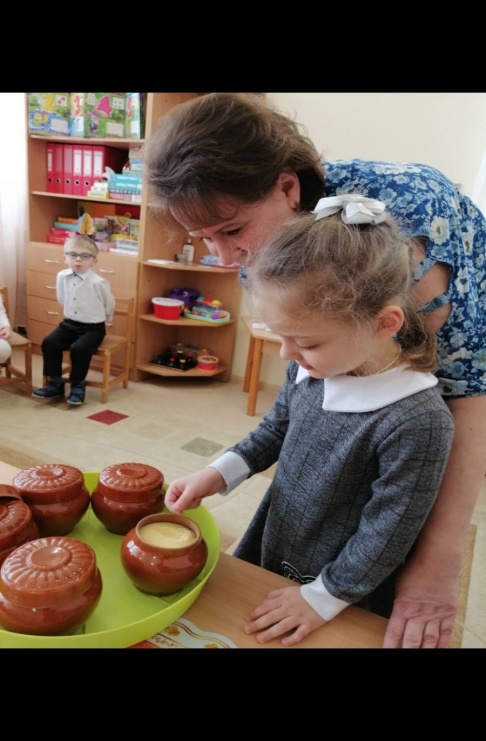                                              В.: - Яка крупа у тебе в горщику? (відповіді)                                      Всі крупи дізналися і правильно назвали                                              Ви і далі не позіхайте – тепер каші називайте.Дидактична гра:  «Скажи правильно»Правила гри: я називаю крупу, а ви кажете, як називається каша приготовлена з цієї крупи.Рис – рисова кашаКукурудза – кукурудзяна кашаГречка – гречана каша …і т.пВ.: - Що ще можна додати у кашу, щоб вона стала смачнішою? (відповіді), (фрукти і ягоди).Пальчикова гра:  «Каша» 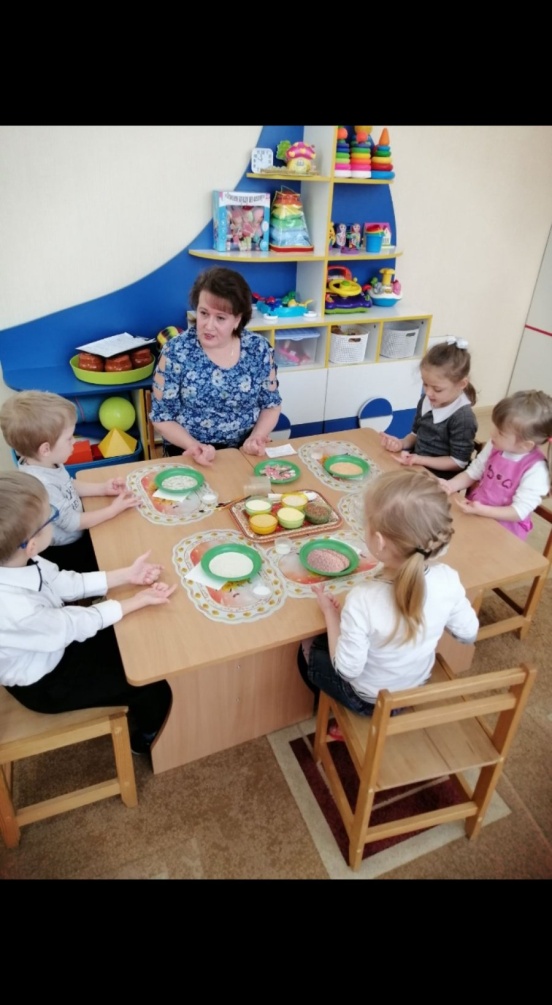 В.: - А зараз сідайте на свої місця, пограємо з пальчиками.Каша в полі росла (піднімаємо руки в гору, рухаємо пальцями )До нас в тарілочку прийшла (пальчиками йдемо по столу)3. Всіх друзів почастуємо ( в правій долоні «розмішуємо» вказівним пальцем лівої руки)4. По тарілочці дамо: пташці, зайцю і лисичці, киці і мотрійці. (загинаємо по одному пальчику на обох руках)5. Всім дамо по ложці (розжимаємо кулачки).     Образотворча діяльність «Тарілка каші» 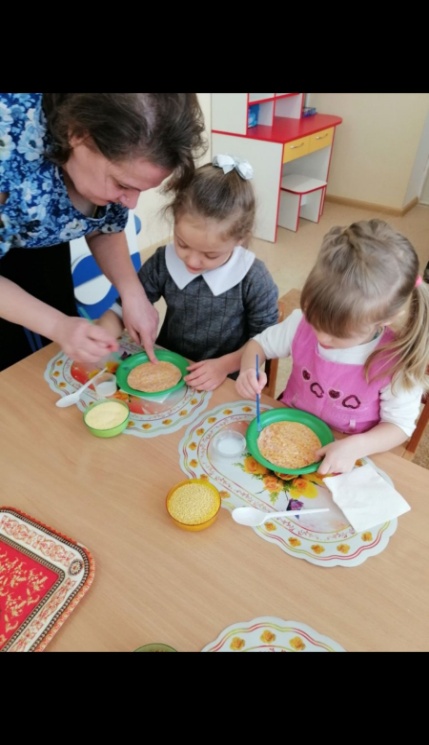                         На столі одноразові тарілочки з фоном різних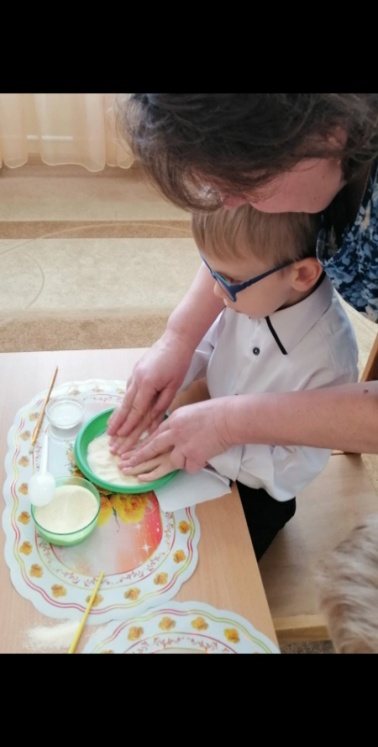                                        каш, в горщиках різні крупи.                                   Намазуємо клеєм середину тарілочки.                         Візьміть таку крупу, яка у вас у тарілці.                    Пропоную насипати ложкою крупу в тарілочку,                    розрівнюємо пальчиками і робити її смачноюза допомогою ягід та фруктів. (діти наклеюють заготовки ягід та фруктів приготовлених заздалегідь). Під час праці вихователь активізує мову дітей: - Сашко, а яка в тебе каша? (відповідь) – А чим ти зробиш кашу смачнішою? (відповідь). – А малинка – це що? (відповідь)…і т.п.В.: - Покажіть усім яка вийшла у вас смачна каша. 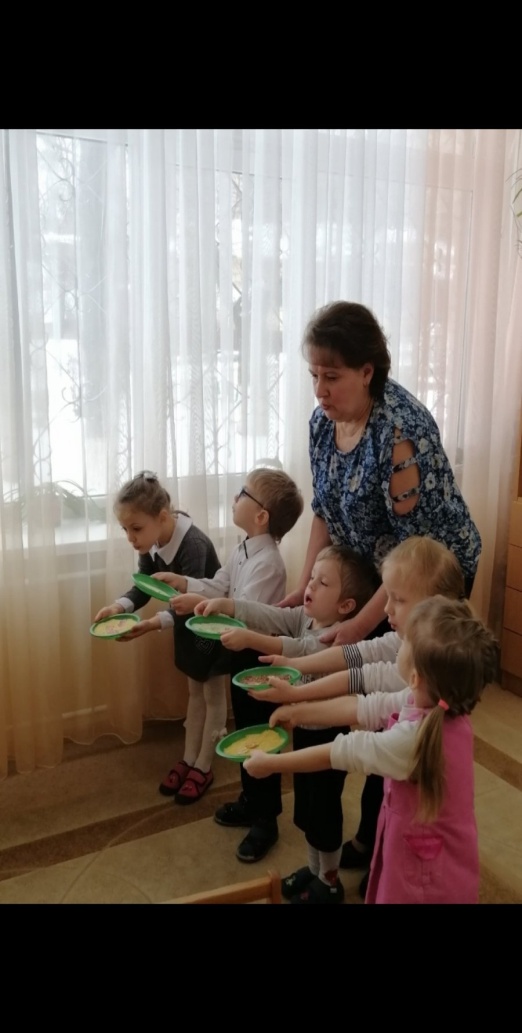 Вправа на дихання: подмухаємо на гарячу кашу. Ах, яка смачна каша!Підсумок:В.: - Малята, так чим ми сьогодні займалися? (відповідь)- Я вважаю, що тепер всі діти будуть їсти кашу, щоб бути сильними, здоровими, красивими і швидше вирости!Сюрприз для малят.